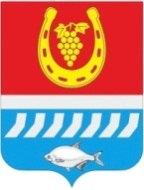 СОБРАНИЕ ДЕПУТАТОВ ЦИМЛЯНСКОГО РАЙОНАРЕШЕНИЕОб утверждении отчета о выполненииПрогнозного плана (программы) приватизациимуниципального имущества муниципального образования «Цимлянский район» за 2021 годВо исполнение Федерального закона от 21.12.2001 № 178-ФЗ «О приватизации государственного и муниципального имущества», Собрание депутатов Цимлянского районаРЕШИЛО:	1. Утвердить отчет о выполнении Прогнозного плана (программы) приватизации муниципального имущества муниципального образования «Цимлянский район» за 2021 год, согласно приложению.	2. Настоящее решение вступает в силу с момента официального опубликования.	3. Контроль за исполнением настоящего решения возложить на постоянную комиссию по бюджету, налогам и собственности Собрания депутатов Цимлянского района.Председатель Собрания депутатов - глава Цимлянского района                       			                    Л.П. Перфилова  Приложение к решению Собрания депутатовЦимлянского района  от 10.02.2022 № 66Отчет о выполнении Прогнозного плана (программы) приватизации муниципального имущества муниципального образования «Цимлянский район» за 2021 годПредседатель Собрания депутатов - глава Цимлянского района                       			                    Л.П. Перфилова  10.02.2022                          № 66г. Цимлянск№ п/пНаименование имуществаСпособ приватизацииЦена сделки(рублей)Цена сделки(рублей)123441Автобус ПАЗ 3206-110-70, 2008 года выпуска, идентификационный номер (VIN) X1M3206CX80007353, государственный регистрационный знак А454ЕМ 161, цвет - желтыйПродажа посредством публичного предложения79500,0079500,002Нежилое здание, расположенное по адресу: Ростовская область, г. Цимлянск, пер. Газетный, дом 36/7, кадастровый номер 61:41:0010721:86, площадью 147,5 кв.м;Земельный участок, кадастровый номер 61:41:0010721:4, площадью 608 кв.м.Продажа посредством публичного предложения729000,00729000,003Здание, расположенное по адресу: Ростовская область, Цимлянский район, Цимлянское городское поселение, г. Цимлянск, ул. Чехова, 23а, кадастровый номер 61:41:0010721:85, площадью 116 кв.м.;Земельный участок, кадастровый номер 61:41:0010721:97, площадь 493 кв.м.Выставлено на торги, заявок не поступалоВыставлено на торги, заявок не поступалоВыставлено на торги, заявок не поступало4Помещение, расположенное по адресу: Ростовская область, Цимлянский р-н, х. Крутой, ул. Буденного, д. 5, помещение I, кадастровый номер  61:41:0020308:146 общая площадь - 55,9 кв.м.;Земельный участок, кадастровый номер 61:41:0020308:31, площадь 709 кв.м.Продажа посредством публичного предложенияПродажа посредством публичного предложения117000,005КТП 1377А ВЛ10кВ № 1 ПС ЖБИ, инвентарный номер 60:257:001:690020020:0001, расположенное по адресу: Ростовская область, Цимлянский район, п.Сосенки, 30 м. северо-восточнее здания № 1 по ул. ЮбилейнойВыставлено на торги, заявок не поступалоВыставлено на торги, заявок не поступалоВыставлено на торги, заявок не поступало6Автомобиль марки GEELY MR7180U1 (FC)VISION, идентификационный номер (VIN) LB37844S28X042060, 2008 года выпуска, цвет кузова - серебристыйВыставлено на торги, заявок не поступалоВыставлено на торги, заявок не поступалоВыставлено на торги, заявок не поступало